UNIVERSIDADE FEDERAL DO OESTE DO PARÁ 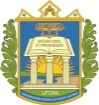 PRÓ-REITORIA DE GESTÃO DE PESSOASNome: _____________________________________________________                CPF: __________________Fone:_________________                           E-mail:_________________________________________________Em obediência à legislação de imposto de renda em vigor, venho requerer a inclusão dos dependentes relacionados abaixo, em virtude que tenho encargos de família para fins de imposto de renda:Declaro sob pena de lei, que as informações aqui apresentadas são verdadeiras e de minha inteira responsabilidade não cabendo a V.S.ª (fonte pagadora) qualquer responsabilidade perante a fiscalização.JORNADA DE TRABALHO NA UFOPADECLARAR CARGOS, EMPREGOS OU FUNÇÕES EM EXERCÍCIOEstá em gozo de APOSENTADORIA ___________         Por Tempo de Serviço? __________________RESERVA __________                   REFORMA _________           Por Invalidez?  __________________compulsória?________________________________ Mencionar a Entidade que custeia _________________________________________________________ Encontra-se à disposição de outro órgão ______Qual?__________________________________________No órgão acima exerce cargo comissionado ou função de confiança? ______________________________ Sua cessão pela UFOPA ao citado órgão é: com ônus para a UFOPA?   ____________________________Cite o nº da Portaria que o colocou à disposição do referido órgão, bem como o prazo de cessão concedido pela UFOPA ___________Assinatura: ____________________________                                    Santarém, (PA): ____/____/_______Na presente data, declara, para fins de posse em cargo efetivoQue: (     )   Não Acumula Cargo, empego ou função Pública         (     )   Acumula o Emprego de _________________________________________               (     )   Acumula a Função de _________________________________________Nome da Instituição onde acumula o cargo/emprego/função pública: _____________________________________________________________________________________, licitamente conforme despacho publicado no Boletim de Pessoal nº _______________________ em  ________/________/_________, no qual ocupo o cargo/emprego/função de (especificar)______________________________________________.       Santarém, PA,_____/_____/______________________________________________________ASSINATURA DO DECLARANTENome:_______________________________________________________________________________CPF:________________________                             Matrícula SIAPE:____________________________Cargo/Emprego/Função:_____________________________    Lotação: ____________________________Caso tenha Cargo de Direção ou função de confiança, informar a Portaria:______________________        (   )CD 1              (   ) CD2             (   )CD3          (   )CD4           (   )FCC           (   )FG1               (   )FG2               (   )FG3               (   )FG4          (   )FG5            (   )FG6           (   )FG7Autorizo, para fins do cumprimento à exigência contida no § 4º do art. 13 de Lei n.º 8.429, de 1992, o acesso às declarações anuais apresentada à Secretaria da Receita Federal do Brasil, com as respectivas retificações, tendo em vista o disposto no § 2º do art. 3º do decreto n.º 5.483, de 30 de junho de 2005.  Santarém, ______de _____________ de ______.__________________________________________Assinatura do servidor/aNota: Todo agente público, no âmbito do Poder Executivo Federal, deverá autorizar o acesso, por meio eletrônico, às cópias de suas Declarações de Ajuste Anual do IRPF, com as respectivas retificações, apresentadas à SRF/MF ou apresentar anualmente, em papel, Declaração de Bens e Valores que compõem o seu patrimônio privado, a fim de ser arquivada no Serviço de Recursos Humanos da Unidade em sua pasta funcional. Consideram-se agentes públicos, os servidores públicos ocupantes de cargo de provimento efetivo ou em comissão, de qualquer nível ou natureza, os empregados públicos, os diretores e empregados de empresas estatais, os agentes que exercem mandato em órgão e conselhos de caráter deliberativo e aqueles contratados por tempo determinado, nos termos da Lei n.º 8.745/93 (vide art. 1º da Portaria Interministerial n.º 298 – CGU/MP/2007). RELAÇÃO DOS DEPENDENTESRELAÇÃO DOS DEPENDENTESRELAÇÃO DOS DEPENDENTESRELAÇÃO DOS DEPENDENTESRELAÇÃO DOS DEPENDENTESRELAÇÃO DOS DEPENDENTESNome: Nome: Nome: Nome: Parentesco:Parentesco:Nascimento:          /           /Nascimento:          /           /Sexo: CPF:CPF:CPF:UF Cartório: Nº Registro:Nº Registro:Folha:Folha:Livro:Nome do Cartório:Nome do Cartório:Nome do Cartório:Nome do Cartório:Nome do Cartório:Nome do Cartório:Nome da Mãe: Nome da Mãe: Nome da Mãe: Nome da Mãe: Nome da Mãe: Nome da Mãe: Nome: Nome: Nome: Nome: Parentesco:Parentesco:Nascimento:          /      /Nascimento:          /      /Sexo: CPF:CPF:CPF:UF Cartório: Nº Registro:Nº Registro:Folha:Folha:Livro:Nome do Cartório:Nome do Cartório:Nome do Cartório:Nome do Cartório:Nome do Cartório:Nome do Cartório:Nome da Mãe: Nome da Mãe: Nome da Mãe: Nome da Mãe: Nome da Mãe: Nome da Mãe: Nome: Nome: Nome: Nome: Parentesco:Parentesco:Nascimento:          /      /Nascimento:          /      /Sexo: CPF:CPF:CPF:UF Cartório: Nº Registro:Nº Registro:Folha:Folha:Livro:Nome do Cartório:Nome do Cartório:Nome do Cartório:Nome do Cartório:Nome do Cartório:Nome do Cartório:Nome da Mãe: Nome da Mãe: Nome da Mãe: Nome da Mãe: Nome da Mãe: Nome da Mãe: Nome: Nome: Nome: Nome: Parentesco:Parentesco:Nascimento:          /      /Nascimento:          /      /Sexo: CPF:CPF:CPF:UF Cartório: Nº Registro:Nº Registro:Folha:Folha:Livro:Nome do Cartório:Nome do Cartório:Nome do Cartório:Nome do Cartório:Nome do Cartório:Nome do Cartório:Nome da Mãe: Nome da Mãe: Nome da Mãe: Nome da Mãe: Nome da Mãe: Nome da Mãe: Nome: Nome: Nome: Nome: Parentesco:Parentesco:Nascimento:          /      /Nascimento:          /      /Sexo: CPF:CPF:CPF:UF Cartório: Nº Registro:Nº Registro:Folha:Folha:Livro:Nome do Cartório:Nome do Cartório:Nome do Cartório:Nome do Cartório:Nome do Cartório:Nome do Cartório:Nome da Mãe: Nome da Mãe: Nome da Mãe: Nome da Mãe: Nome da Mãe: Nome da Mãe: Nada a declararSantarém-PA, ____/_____/______Nada a declarar                                                Assinatura do Declarante            Nada a declararSantarém-PA, ____/_____/______            Nada a declarar                                                Assinatura do DeclaranteLOTAÇÃO: ___________________________________________________________________________CARGO/EMPREGO: ___________________________________________________________________REGIME DE TRABALHO:        20 HORAS              30 HORAS             40 HORAS            D.E.DISCRIMINAÇÃO DO HORÁRIO CUMPRIDO:LOTAÇÃO: ___________________________________________________________________________CARGO/EMPREGO: ___________________________________________________________________REGIME DE TRABALHO:        20 HORAS              30 HORAS             40 HORAS            D.E.DISCRIMINAÇÃO DO HORÁRIO CUMPRIDO:LOTAÇÃO: ___________________________________________________________________________CARGO/EMPREGO: ___________________________________________________________________REGIME DE TRABALHO:        20 HORAS              30 HORAS             40 HORAS            D.E.DISCRIMINAÇÃO DO HORÁRIO CUMPRIDO:LOTAÇÃO: ___________________________________________________________________________CARGO/EMPREGO: ___________________________________________________________________REGIME DE TRABALHO:        20 HORAS              30 HORAS             40 HORAS            D.E.DISCRIMINAÇÃO DO HORÁRIO CUMPRIDO:LOTAÇÃO: ___________________________________________________________________________CARGO/EMPREGO: ___________________________________________________________________REGIME DE TRABALHO:        20 HORAS              30 HORAS             40 HORAS            D.E.DISCRIMINAÇÃO DO HORÁRIO CUMPRIDO:LOTAÇÃO: ___________________________________________________________________________CARGO/EMPREGO: ___________________________________________________________________REGIME DE TRABALHO:        20 HORAS              30 HORAS             40 HORAS            D.E.DISCRIMINAÇÃO DO HORÁRIO CUMPRIDO:2ª FEIRA3ª FEIRA4ª FEIRA5ª FEIRA6ª FEIRASÁBADOENTIDADE OU EMPREGADORDENOMINAÇÃO DO CARGO, EMPREGO OU FUNÇÃODISCRIMINAÇÃO DO HORÁRIODATA DE ADMISSÃODECLARO QUE É DO MEU CONHECIMENTO DE QUE QUALQUER OMISSÃO CONSTITUIRÁ PRESUNÇÃO DE MÁ FÉ, NA FORMA PREVISTA NO DECRETO Nº 35956, DE 02/08/54, REAFIRMO POIS QUE NÃO EXERÇO NENHUMA OUTRA ATIVIDADE EM QUALQUER ENTIDADE DE DIREITO PÚBLICO OU PRIVADO, ALÉM DAS ACIMA DECLARADASMEIOS DE LOCOMOÇÃO: ÔNIBUSMEIOS DE LOCOMOÇÃO: ÔNIBUSMEIOS DE LOCOMOÇÃO: ÔNIBUSMEIOS DE LOCOMOÇÃO: ÔNIBUSLinha:Linha:Linha:Linha:Quantidade:Quantidade:Valor Unitário: R$Valor Unitário: R$Linha:Linha:Linha:Linha:Quantidade:Quantidade:Valor Unitário: R$Valor Unitário: R$Linha:Linha:Linha:Linha:Quantidade:Quantidade:Valor Unitário: R$Valor Unitário: R$PERCURSO: (deslocamento da residência/trabalho e trabalho/residência)________________________________________________________________________________________________________________________________________________________________________________PERCURSO: (deslocamento da residência/trabalho e trabalho/residência)________________________________________________________________________________________________________________________________________________________________________________PERCURSO: (deslocamento da residência/trabalho e trabalho/residência)________________________________________________________________________________________________________________________________________________________________________________PERCURSO: (deslocamento da residência/trabalho e trabalho/residência)________________________________________________________________________________________________________________________________________________________________________________TERMO DE ADESÃO E RESPONSABILIDADE     Autorizo ao setor competente descontar a parcela que me é atribuída pela legislação que estabelece e normatiza o auxílio-transporte (Decreto nº 2.880 de 15.12.98).   Tenho ciência, conforme preceitua o art. 4º, parágrafo 3º do supracitado decreto de que presumir-se-ão como verdadeiras as informações constantes no ato da inscrição do auxílio-transporte, assumindo responsabilidade administrativa sem prejuízo das sanções penais cabíveis.  Declaro ainda estar ciente de que será deduzido do valor mensal a importância relativa aos dias em que estiver afastado por motivo de férias, licença e outros tipos previstos em lei.TERMO DE ADESÃO E RESPONSABILIDADE     Autorizo ao setor competente descontar a parcela que me é atribuída pela legislação que estabelece e normatiza o auxílio-transporte (Decreto nº 2.880 de 15.12.98).   Tenho ciência, conforme preceitua o art. 4º, parágrafo 3º do supracitado decreto de que presumir-se-ão como verdadeiras as informações constantes no ato da inscrição do auxílio-transporte, assumindo responsabilidade administrativa sem prejuízo das sanções penais cabíveis.  Declaro ainda estar ciente de que será deduzido do valor mensal a importância relativa aos dias em que estiver afastado por motivo de férias, licença e outros tipos previstos em lei.TERMO DE ADESÃO E RESPONSABILIDADE     Autorizo ao setor competente descontar a parcela que me é atribuída pela legislação que estabelece e normatiza o auxílio-transporte (Decreto nº 2.880 de 15.12.98).   Tenho ciência, conforme preceitua o art. 4º, parágrafo 3º do supracitado decreto de que presumir-se-ão como verdadeiras as informações constantes no ato da inscrição do auxílio-transporte, assumindo responsabilidade administrativa sem prejuízo das sanções penais cabíveis.  Declaro ainda estar ciente de que será deduzido do valor mensal a importância relativa aos dias em que estiver afastado por motivo de férias, licença e outros tipos previstos em lei.TERMO DE ADESÃO E RESPONSABILIDADE     Autorizo ao setor competente descontar a parcela que me é atribuída pela legislação que estabelece e normatiza o auxílio-transporte (Decreto nº 2.880 de 15.12.98).   Tenho ciência, conforme preceitua o art. 4º, parágrafo 3º do supracitado decreto de que presumir-se-ão como verdadeiras as informações constantes no ato da inscrição do auxílio-transporte, assumindo responsabilidade administrativa sem prejuízo das sanções penais cabíveis.  Declaro ainda estar ciente de que será deduzido do valor mensal a importância relativa aos dias em que estiver afastado por motivo de férias, licença e outros tipos previstos em lei.OBSERVAÇÃO IMPORTANTE Não fará jus à vantagem, o servidor cujas despesas de transporte forem inferiores a 6% do salário/vencimento básico;A presente vantagem não incorpora a remuneração e sobre ela, não incidirá PSS e Imposto de Renda;O valor mensal da vantagem é igual ao valor das despesas deduzido o percentual de 6% do salário/vencimento básico;Este auxílio indeniza apenas as despesas de transporte nos deslocamentos de suas residências para os locais de trabalho e vice-versa, excetuadas aquelas realizadas nos deslocamentos em intervalos para repouso ou alimentação, durante a jornada de trabalho, e aquelas efetuadas com transporte seletivos ou especiais.O servidor que utilizar ônibus intermunicipal deverá apresentar comprovantes de passagem e residência.OBSERVAÇÃO IMPORTANTE Não fará jus à vantagem, o servidor cujas despesas de transporte forem inferiores a 6% do salário/vencimento básico;A presente vantagem não incorpora a remuneração e sobre ela, não incidirá PSS e Imposto de Renda;O valor mensal da vantagem é igual ao valor das despesas deduzido o percentual de 6% do salário/vencimento básico;Este auxílio indeniza apenas as despesas de transporte nos deslocamentos de suas residências para os locais de trabalho e vice-versa, excetuadas aquelas realizadas nos deslocamentos em intervalos para repouso ou alimentação, durante a jornada de trabalho, e aquelas efetuadas com transporte seletivos ou especiais.O servidor que utilizar ônibus intermunicipal deverá apresentar comprovantes de passagem e residência.OBSERVAÇÃO IMPORTANTE Não fará jus à vantagem, o servidor cujas despesas de transporte forem inferiores a 6% do salário/vencimento básico;A presente vantagem não incorpora a remuneração e sobre ela, não incidirá PSS e Imposto de Renda;O valor mensal da vantagem é igual ao valor das despesas deduzido o percentual de 6% do salário/vencimento básico;Este auxílio indeniza apenas as despesas de transporte nos deslocamentos de suas residências para os locais de trabalho e vice-versa, excetuadas aquelas realizadas nos deslocamentos em intervalos para repouso ou alimentação, durante a jornada de trabalho, e aquelas efetuadas com transporte seletivos ou especiais.O servidor que utilizar ônibus intermunicipal deverá apresentar comprovantes de passagem e residência.OBSERVAÇÃO IMPORTANTE Não fará jus à vantagem, o servidor cujas despesas de transporte forem inferiores a 6% do salário/vencimento básico;A presente vantagem não incorpora a remuneração e sobre ela, não incidirá PSS e Imposto de Renda;O valor mensal da vantagem é igual ao valor das despesas deduzido o percentual de 6% do salário/vencimento básico;Este auxílio indeniza apenas as despesas de transporte nos deslocamentos de suas residências para os locais de trabalho e vice-versa, excetuadas aquelas realizadas nos deslocamentos em intervalos para repouso ou alimentação, durante a jornada de trabalho, e aquelas efetuadas com transporte seletivos ou especiais.O servidor que utilizar ônibus intermunicipal deverá apresentar comprovantes de passagem e residência.        ______________, _______/______ /________             Cidade/data          ______________________________________Assinatura do servidor          ______________________________________Assinatura do servidor